КОММЕРЧЕСКОЕ ПРЕДЛОЖЕНИЕФорматно-раскроечный станок MJ3-D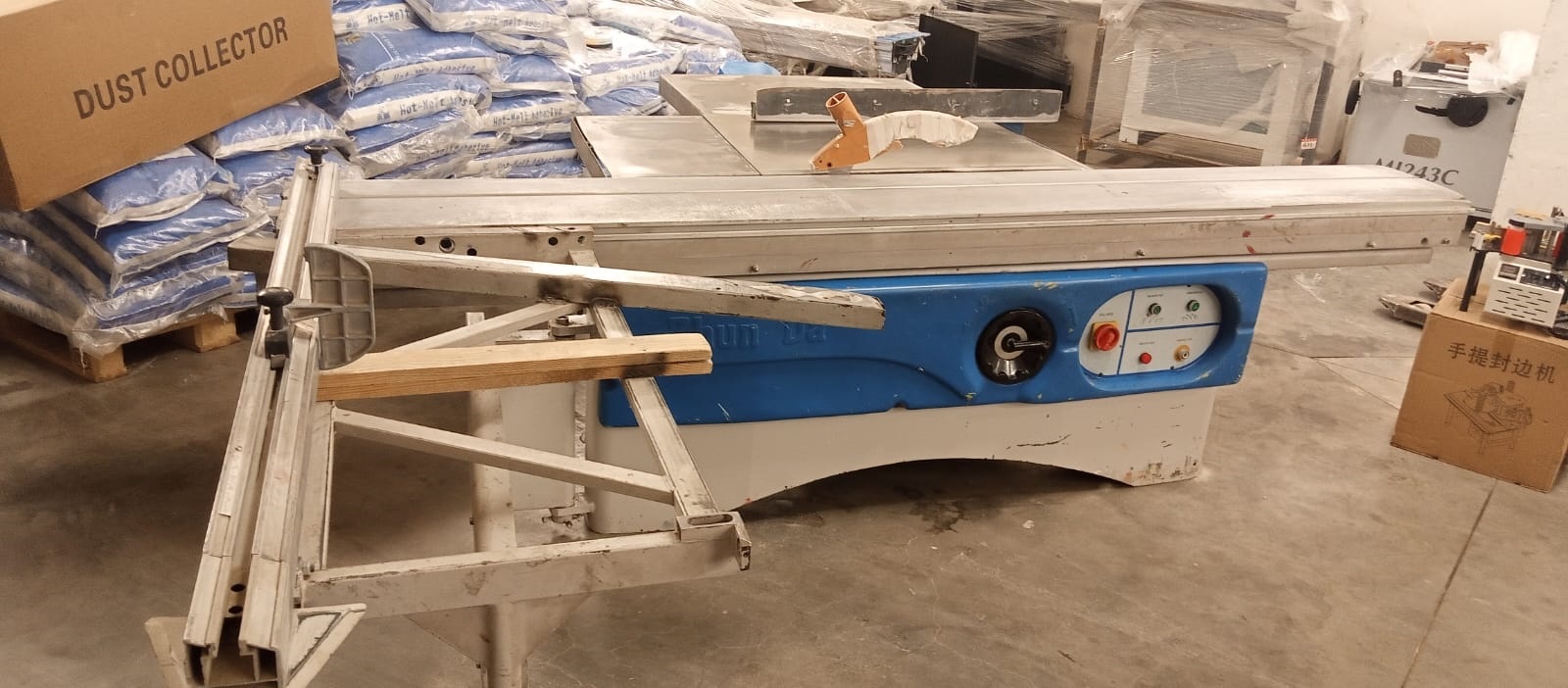 Стоимость оборудования – 70 000 рублей Станок предназначен для штучного и пакетного раскроя плитных материалов, в т.ч. облицованных ламинатом.ХАРАКТЕРИСТИКИСтанок спроектирован для использования в тяжелых условиях работы, отлично зарекомендовал себя в условиях крупносерийного и массового производства. Его отличает высочайшая надежность и большой запас прочности. Применяется в серийном мебельном и столярном производствах для изготовления корпусной мебели.

Длинная алюминиевая каретка и широкий поперечный стол позволяют устанавливать и перемещать относительно пильного механизма листы большого формата. Пильный механизм включает в себя два режущих узла основную пилу и подрезную пилу. Подрезная пила имеет попутное вращения относительно подачи заготовки и за счет предварительного реза позволяет раскраивать ламинированные листы ДСП без появления сколов.

Область применения: при обработке полноформатных листов ДСП или массивной древесины в мебельном и столярном производствах для изготовления корпусной мебели.

Конструктивные особенности:
На станке установлен литой пильный узел с удлиненными валами основной и подрезной пилы. Увеличивается точность распила, исключается вибрация, уменьшается изнашиваемость подшипников вала.Роликовая каретка со стальными цилиндрическими направляющими обеспечивает высочайшую точность и качество распиловки. Такой тип каретки наиболее надежен, долговечен и практически не требует технического обслуживания.Практичный пульт управления. Ручной подъем основной пилы. Оснащен аварийной кнопкой, что в экстренной ситуации просто необходимо для мгновенного выключения станка.Увеличенные дополнительные столы позволяют без труда раскраивать полноформатные листы ДСП. Боковая направляющая линейка обеспечивает точность распила.Откидные упоры на боковой линейке позволяют точно контролировать размер заготовки. Удобные и хорошо читаемые показатели линейки. В откидных упорах используются бронзовые втулки, что существенно увеличивает срок службы оборудования.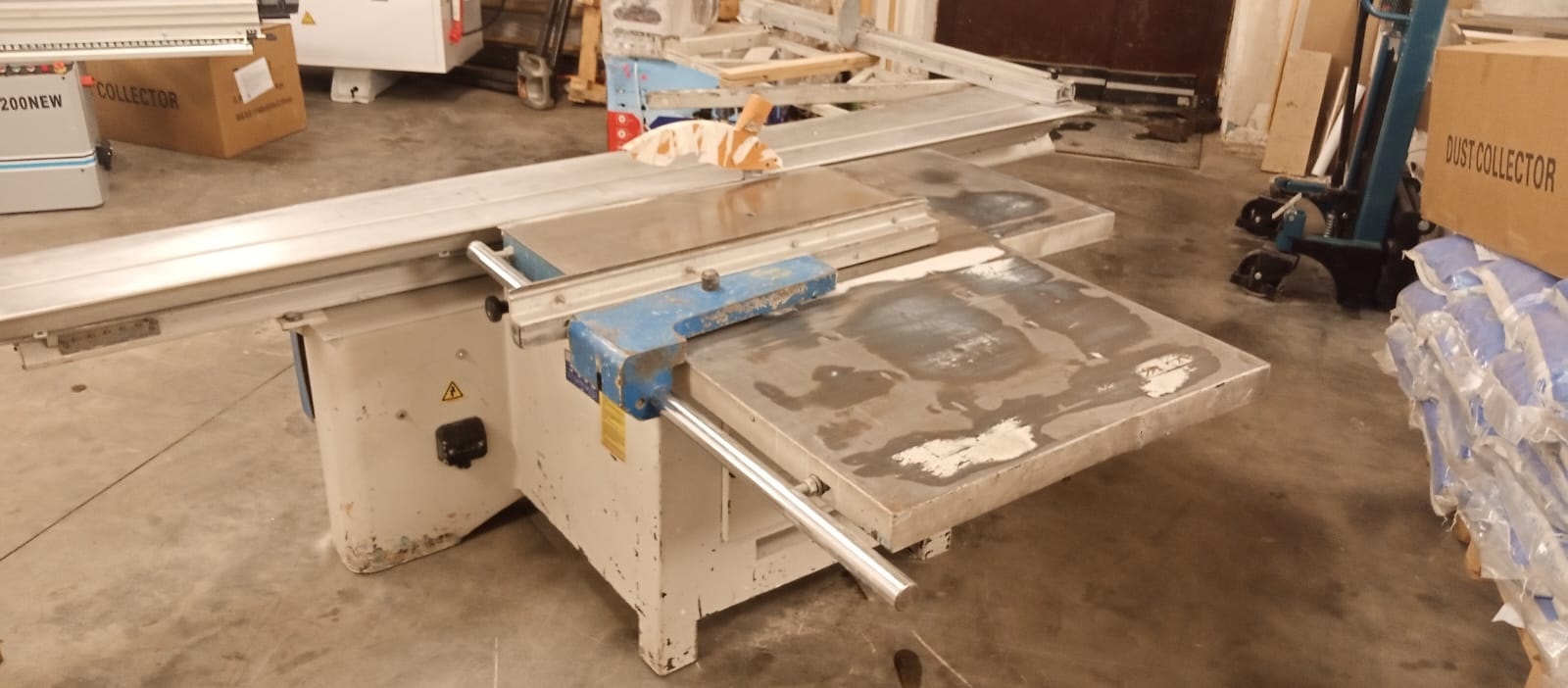 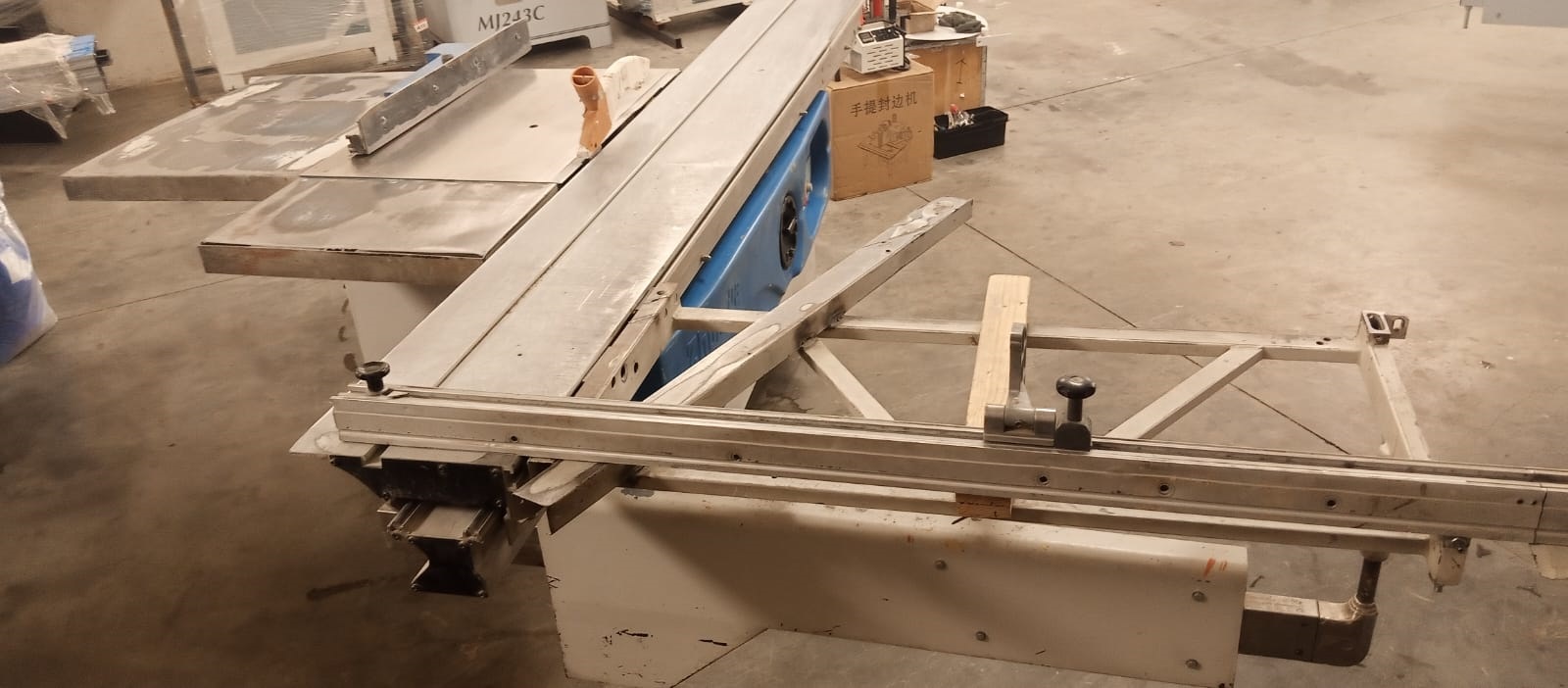 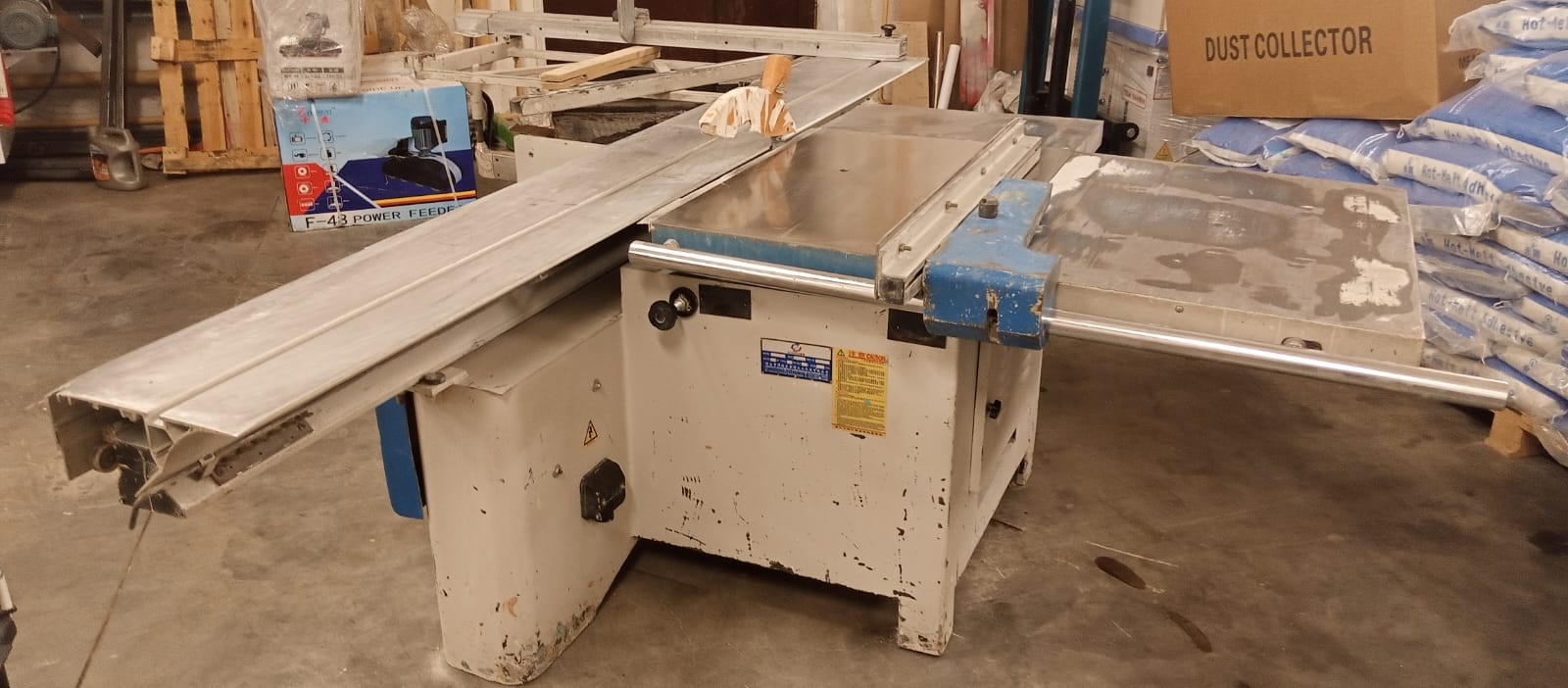 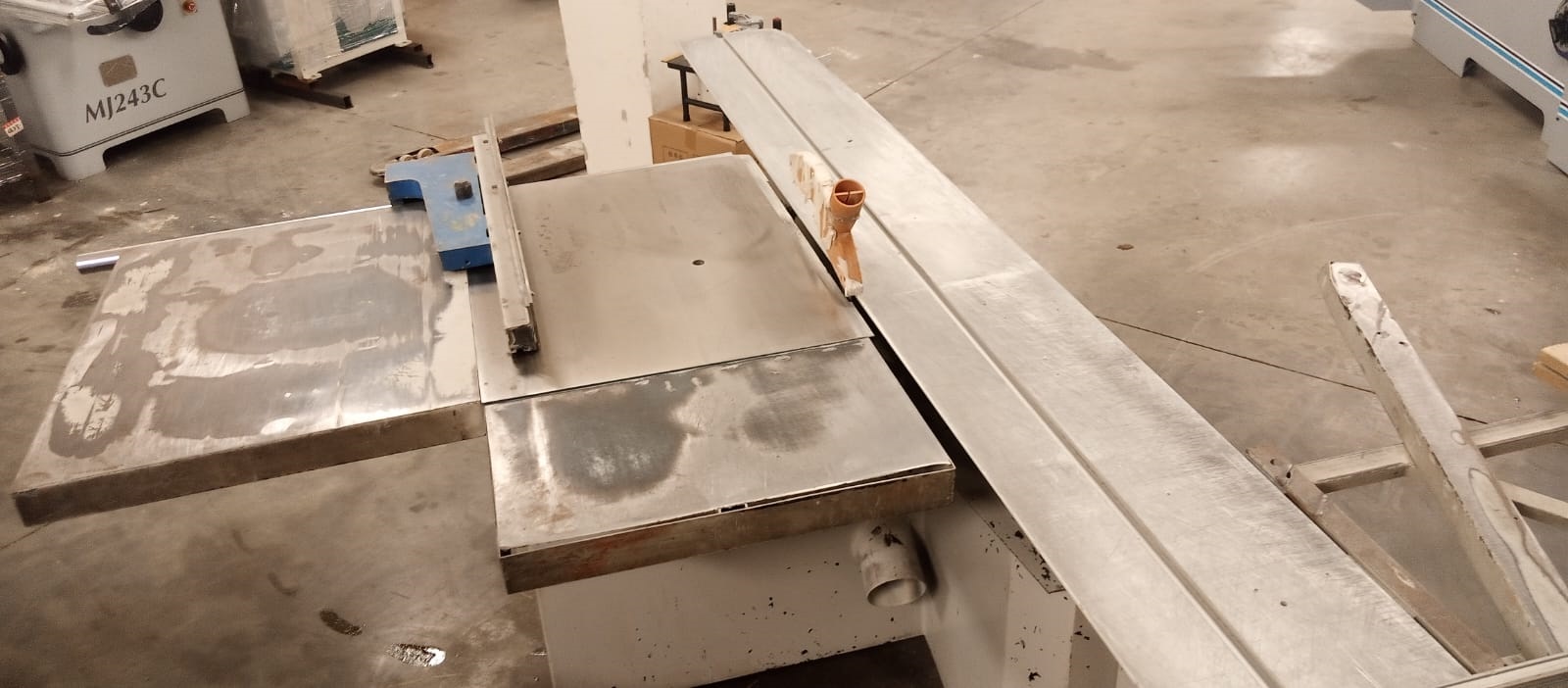 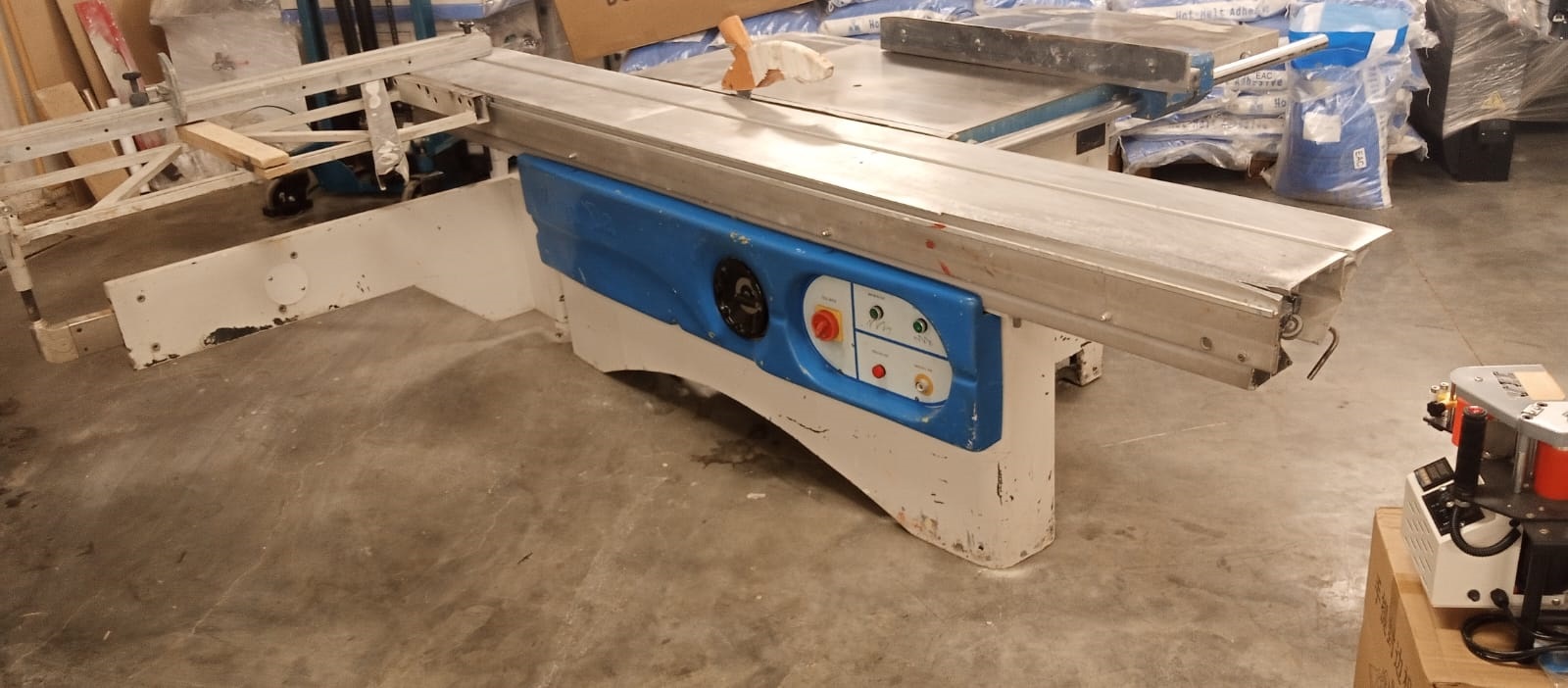 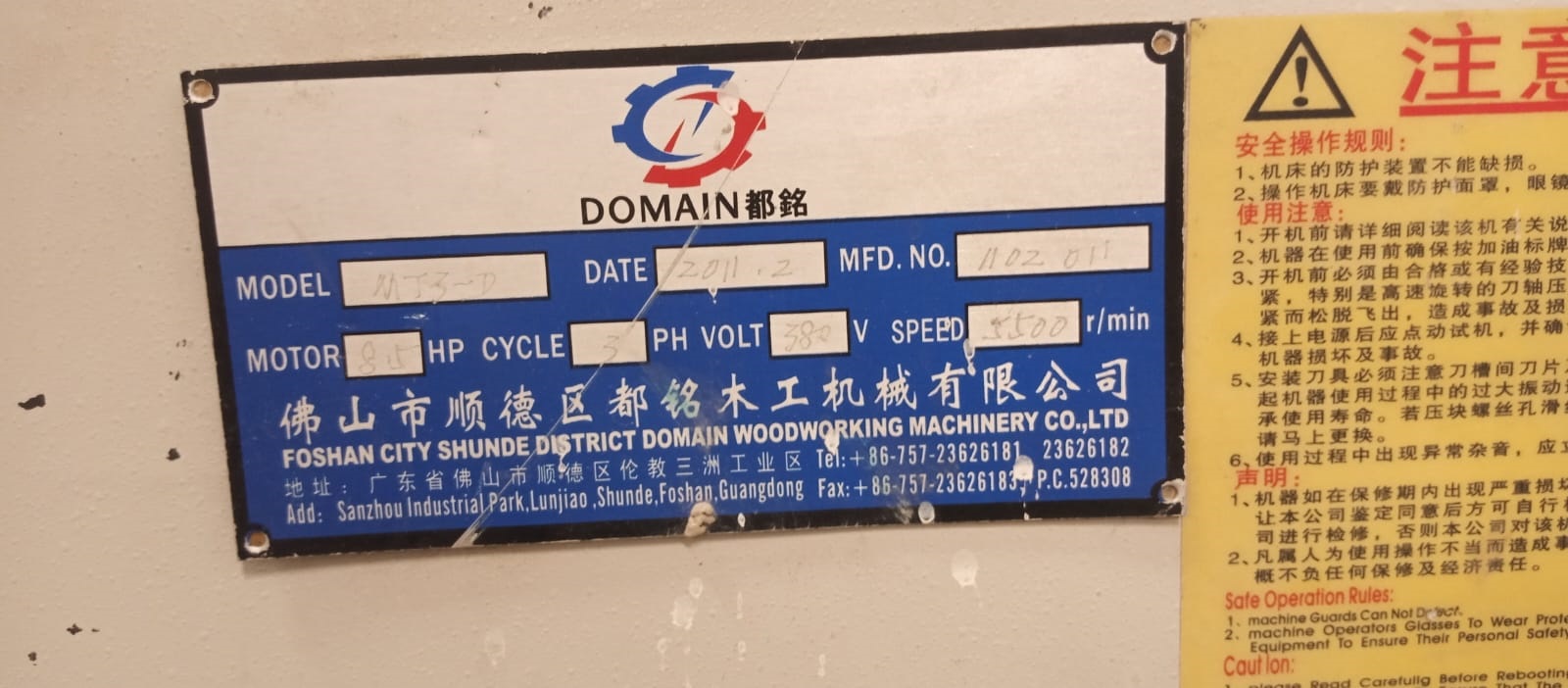 Максимальный размер заготовки, мм3000х1200х70Длина роликовой каретки, мм3000Размеры подвижного стола, мм3000х1038х860Мощность двигателя основной пилы, кВт6,5Мощность двигателя подрезной пилы, кВт2Диаметр основной пилы, мм250-350 х 30Диаметр подрезной пилы, мм120-125 х 20Скорость вращения основного шпинделя, об/мин4200/5500Скорость вращения шпинделя подрезной пилы, об/мин8000Диаметр пылеотсасывающих патрубков, мм120Вес станка, кг1020